Phần đáp án câu trắc nghiệm: Tổng câu trắc nghiệm: 50.SỞ GD&ĐT ĐẮK LẮKTRƯỜNG THPT NGÔ GIA TỰ(Không kể thời gian phát đề) ĐÁP ÁN KIỂM TRA CUỐI HỌC KỲ 2
NĂM HỌC 2021-2022MÔN TOÁN – Khối lớp 11 Thời gian làm bài : 90 phút 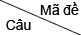 0010020030040050060070081[0.2] D[0.2] C[0.2] A[0.2] D[0.2] B[0.2] C[0.2] -[0.2] C2[0.2] D[0.2] B[0.2] A[0.2] A[0.2] D[0.2] A[0.2] D[0.2] D3[0.2] A[0.2] A[0.2] C[0.2] A[0.2] D[0.2] A[0.2] D[0.2] D4[0.2] B[0.2] C[0.2] D[0.2] B[0.2] A[0.2] B[0.2] C[0.2] C5[0.2] C[0.2] D[0.2] B[0.2] B[0.2] C[0.2] C[0.2] B[0.2] A6[0.2] A[0.2] B[0.2] D[0.2] D[0.2] B[0.2] A[0.2] D[0.2] -7[0.2] C[0.2] C[0.2] D[0.2] C[0.2] D[0.2] A[0.2] D[0.2] C8[0.2] B[0.2] B[0.2] A[0.2] A[0.2] A[0.2] D[0.2] A[0.2] B9[0.2] C[0.2] C[0.2] A[0.2] C[0.2] B[0.2] C[0.2] B[0.2] D10[0.2] D[0.2] A[0.2] D[0.2] A[0.2] D[0.2] C[0.2] D[0.2] B11[0.2] A[0.2] A[0.2] D[0.2] C[0.2] D[0.2] D[0.2] A[0.2] B12[0.2] C[0.2] D[0.2] B[0.2] D[0.2] C[0.2] D[0.2] B[0.2] A13[0.2] -[0.2] -[0.2] C[0.2] A[0.2] C[0.2] C[0.2] D[0.2] C14[0.2] A[0.2] B[0.2] D[0.2] C[0.2] B[0.2] B[0.2] A[0.2] B15[0.2] B[0.2] B[0.2] B[0.2] C[0.2] D[0.2] B[0.2] C[0.2] A16[0.2] A[0.2] A[0.2] C[0.2] D[0.2] A[0.2] -[0.2] D[0.2] B17[0.2] A[0.2] C[0.2] C[0.2] A[0.2] D[0.2] C[0.2] A[0.2] D18[0.2] D[0.2] D[0.2] A[0.2] B[0.2] A[0.2] B[0.2] B[0.2] B19[0.2] C[0.2] C[0.2] D[0.2] C[0.2] C[0.2] D[0.2] C[0.2] D20[0.2] A[0.2] D[0.2] B[0.2] A[0.2] D[0.2] A[0.2] B[0.2] A21[0.2] C[0.2] C[0.2] C[0.2] B[0.2] A[0.2] C[0.2] B[0.2] B22[0.2] D[0.2] A[0.2] C[0.2] A[0.2] B[0.2] B[0.2] C[0.2] B23[0.2] D[0.2] D[0.2] D[0.2] B[0.2] C[0.2] D[0.2] A[0.2] C24[0.2] C[0.2] D[0.2] B[0.2] D[0.2] D[0.2] C[0.2] D[0.2] C25[0.2] D[0.2] C[0.2] C[0.2] C[0.2] A[0.2] A[0.2] B[0.2] B26[0.2] C[0.2] A[0.2] A[0.2] A[0.2] B[0.2] B[0.2] A[0.2] A27[0.2] B[0.2] B[0.2] C[0.2] B[0.2] C[0.2] D[0.2] D[0.2] D28[0.2] C[0.2] B[0.2] C[0.2] D[0.2] D[0.2] D[0.2] C[0.2] D29[0.2] B[0.2] D[0.2] B[0.2] D[0.2] A[0.2] B[0.2] D[0.2] B30[0.2] A[0.2] A[0.2] B[0.2] B[0.2] B[0.2] C[0.2] A[0.2] A31[0.2] A[0.2] B[0.2] A[0.2] C[0.2] C[0.2] A[0.2] C[0.2] C32[0.2] B[0.2] D[0.2] D[0.2] A[0.2] C[0.2] B[0.2] A[0.2] A33[0.2] B[0.2] B[0.2] C[0.2] D[0.2] A[0.2] D[0.2] B[0.2] B34[0.2] D[0.2] C[0.2] A[0.2] C[0.2] B[0.2] B[0.2] C[0.2] C35[0.2] A[0.2] C[0.2] B[0.2] B[0.2] B[0.2] A[0.2] D[0.2] D36[0.2] C[0.2] A[0.2] B[0.2] D[0.2] C[0.2] C[0.2] C[0.2] A37[0.2] B[0.2] B[0.2] D[0.2] -[0.2] A[0.2] B[0.2] D[0.2] B38[0.2] C[0.2] B[0.2] A[0.2] D[0.2] B[0.2] A[0.2] A[0.2] C39[0.2] A[0.2] A[0.2] C[0.2] C[0.2] C[0.2] C[0.2] B[0.2] D40[0.2] D[0.2] D[0.2] A[0.2] B[0.2] A[0.2] D[0.2] D[0.2] B41[0.2] D[0.2] A[0.2] A[0.2] C[0.2] C[0.2] D[0.2] A[0.2] A42[0.2] C[0.2] C[0.2] D[0.2] D[0.2] A[0.2] A[0.2] B[0.2] C43[0.2] C[0.2] D[0.2] B[0.2] B[0.2] D[0.2] B[0.2] C[0.2] D44[0.2] B[0.2] B[0.2] D[0.2] C[0.2] A[0.2] C[0.2] B[0.2] D45[0.2] A[0.2] A[0.2] D[0.2] A[0.2] B[0.2] C[0.2] A[0.2] C46[0.2] A[0.2] D[0.2] B[0.2] D[0.2] D[0.2] A[0.2] B[0.2] C47[0.2] B[0.2] A[0.2] B[0.2] D[0.2] -[0.2] D[0.2] D[0.2] B48[0.2] D[0.2] D[0.2] C[0.2] B[0.2] C[0.2] A[0.2] C[0.2] A49[0.2] C[0.2] D[0.2] A[0.2] B[0.2] C[0.2] B[0.2] B[0.2] C50[0.2] D[0.2] B[0.2] -[0.2] A[0.2] D[0.2] B[0.2] A[0.2] A